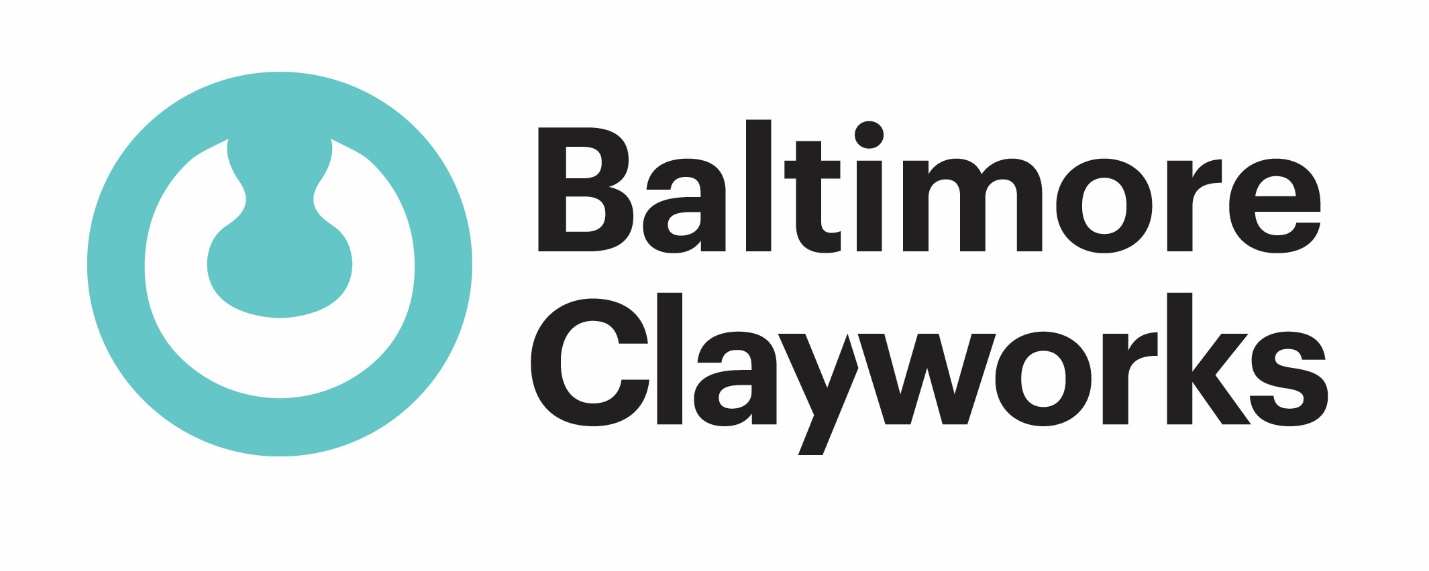 2022 BALTIMORE CLAYWORKS LONG-TERM RESIDENCY APPLICATIONCONTACT INFORMATIONName ________________________________________________________________________Address_______________________________________________________________________City _______________________________ State _________________ Zip _________________Phone_____________________________ Email ______________________________________LORMINA SALTER FELLOWSHIP (open to all applicants) Please indicate your interest in consideration for the Lormina Salter Fellowship Y/NEMBARC FELLOWSHIP (open to BIPOC Residents of MD)Please indicate your interest in consideration for the EMBARC Fellowship Y/NEDUCATIONAL BACKGROUND/EQUIVALENT EXPERIENCE  1Year:Degree/Major/Position:School/Location: EDUCATIONAL BACKGROUND/EQUIVALENT EXPERIENCE  2Year:Degree/Major/Position:School/Location:   EDUCATIONAL BACKGROUND/EQUIVALENT EXPERIENCE  3Year:Degree/Major/Position:School/Location:   THREE CONTACT REFERENCESName_________________________________________________________________________ 
Title/Organization______________________________________Phone____________________Name_________________________________________________________________________
Title/Organization______________________________________Phone____________________Name_________________________________________________________________________
Title/Organization______________________________________Phone____________________MORE ABOUT YOURSELFHow did you hear about Baltimore Clayworks?List any arts background/involvement. (i.e., memberships, arts events attended/supported, studies, subscriptions, etc.)List any goals and other areas of interests that you would like to explore while at Baltimore Clayworks:What other hobbies/skills/talents do you have?  Do you have anything else that you would like us to know about yourself?  APPLICATION CHECKLIST______Completed application form______Project proposal______Resume______Artist statement______10 images of work created within the last 3 years ______Image description sheet EMAIL ALL APPLICATION MATERIALS TO submissions@baltimoreclayworks.orgApplications Due: April 1 There is NO FEE for application.  Application Materials will NOT be returned.  If you have any questions or need assistance preparing your application, please do not hesitate to contact Resident/Fellowship Coordinator via email at kevin.rohde@baltimoreclayworks.org  or call 410-578-1919.  